Order Your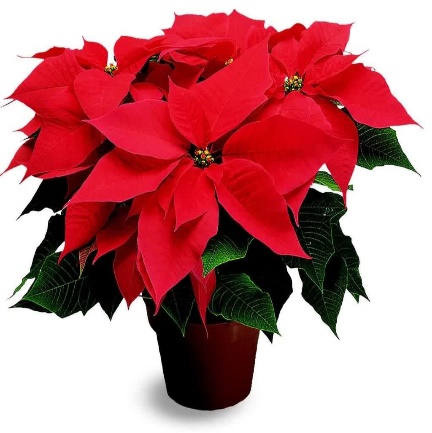 PoinsettiasEach year, our Flower Committee decorates our sanctuary in keeping with the joyous Christmas season.  You are invited to purchase a poinsettia ($10.00) for EACH loved one or couple whom you would like to recognize, and their names will be in the Christmas Sunday bulletin on December 22nd.Your donations will also help to cover the cost of poinsettias delivered the week before Christmas to area shut-ins.Attached is my check for: ______________________________Given by: ______________________________________________PLEASE PRINT AS NEATLY AS POSSIBLE.In loving memory of OR To celebrate the life of (please circle one)In loving memory of OR To celebrate the life of (please circle one)In loving memory of OR To celebrate the life of (please circle one)The church office will accept your completed form.  It is expected that payment be made with the form.  Make your check payable to the Gilford Community Church and please indicate that it is for poinsettias.  Thank you for your gift!DEADLINE TO ORDER:  December 15th.